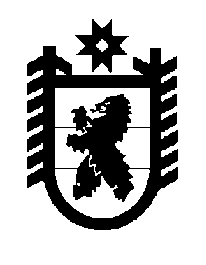 Российская Федерация Республика Карелия    ПРАВИТЕЛЬСТВО РЕСПУБЛИКИ КАРЕЛИЯПОСТАНОВЛЕНИЕот  19 ноября 2018 года № 429-Пг. Петрозаводск О внесении изменения в постановление Правительства 
Республики Карелия от 6 сентября 2018 года № 326-ППравительство Республики Карелия п о с т а н о в л я е т:Внести в приложение 1 к постановлению Правительства Республики Карелия от 6 сентября 2018 года № 326-П «О распределении на 2018 и 2019 годы субсидий местным бюджетам на реализацию мероприятий государственной программы Республики Карелия «Развитие физической культуры, спорта и совершенствование молодежной политики» (в целях строительства и реконструкции объектов муниципальной собственности)» (Официальный интернет-портал правовой информации (www.pravo.gov.ru), 10 сентября 2018 года, № 1000201809100001; 7 ноября 2018 года, № 1000201811070003) изменение, изложив его в следующей редакции:«Приложение 1 к постановлениюПравительства Республики Карелияот 6 сентября 2018 года № 326-ПРаспределение на 2018 год субсидий местным бюджетам  на реализацию мероприятий государственной программы Республики Карелия «Развитие физической культуры, спорта и совершенствование молодежной политики» (в целях строительства и реконструкции объектов муниципальной собственности)(тыс. рублей)           Глава Республики Карелия 					                  А.О. Парфенчиков№ п/пМуниципальное образованиеСуммаВ том числеВ том числе№ п/пМуниципальное образованиеСуммасубсидии из федерального бюджетасубсидии из бюджета Республики Карелия123451.Костомукшский городской округ14 336,0013 475,79860,21123452.Калевальский муници-пальный район, в том числе22 817,3021 448,211369,09Боровское сельское поселение22 817,3021 448,211369,093.Олонецкий муниципальный район13 722,0012 898,65823,354.Сегежский муниципальный район, в том числе31 518,8029 627,581891,22Сегежское городское поселение31 518,8029 627,581891,225.Сортавальский муници-пальный район8951,608414,45537,15Итого91 345,7085 864,685481,02».